KAAN 2020 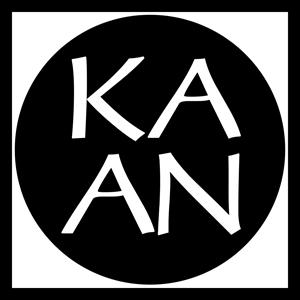 Exploring Our Legacy: Diversity and Inclusion in Adoption JUNE 26-28, 2020DoubleTree by Hilton Hotel, Stapleton North4040 Quebec Street, Denver, CO 80216EXHIBITOR REGISTRATION FORMReservations due by May 1, 2020$100 … Exhibitor Fee *We are pleased to offer the opportunity for organizations to support KAAN through the rental of an exhibit table at our conference. This table will allow you to connect with attendees and share your mission and services with them. This exchange benefits all parties and is a welcome part of our conference. No sales are allowed with this rental; if you wish to sell items as well, please register as a vendor instead. Organizations are also invited to donate an item for our conference raffle. Contact us for more information about this opportunity.* Includes draped six-foot table in vendor/exhibitor area of conference from noon on Friday through noon on Sunday. Let us know in advance of any delivery, Internet, or electrical needs, as the hotel will need notice to make these arrangements and may assess you additional fees. Table fee does NOT include admission to conference sessions or conference meals. If you wish to participate in any of these, contact us for more information or visit our website.To reserve your table, please send us this form and a check payable to KAAN by May 1.KAAN: PO Box 140022, 1625 Walker Ave NW, Grand Rapids, MI 49514Questions? Contact conference@wearekaan.org KAAN is a project of The Foundation for Enhancing Communities, fiscal sponsor. Donations are tax deductible.NAME OF ORGANIZATIONWEBSITESTREET ADDRESSCITYSTATESTATEZIPCONTACT NAMEPHONEEMAILEMAILNATURE OF ITEMS TO BE EXHIBITEDLIST ANY DONATIONS TO BE INCLUDED (raffle items or additional financial donation included with payment